СОВЕТ ФОМКИНСКОГО СЕЛЬСКОГО ПОСЕЛЕНИЯНУРЛАТСКОГО МУНИЦИПАЛЬНОГО РАЙОНАРЕСПУБЛИКИ ТАТАРСТАН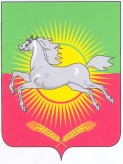     КАРАР     РЕШЕНИЕ№ 37                                                                                                  29 декабря 2021 г. О внесении изменений и дополнений в решение Совета Фомкинского сельского поселения Нурлатского муниципального района Республики Татарстан   от 17.12.2020  года № 9 «О бюджете Фомкинского сельского поселения Нурлатского муниципального района на 2021 год».Заслушав отчет главы  Фомкинского сельского поселения Нурлатского муниципального района Республики Татарстан  Абдрахманова Рашида Хадыевича  о внесений изменений и дополнений в бюджет Фомкинского сельского поселения Нурлатского муниципального района на 2021 год, Совет Фомкинского  сельского поселения:РЕШИЛ:1. Утвердить уточнение бюджета Фомкинского сельского поселения  Нурлатского муниципального района Республики Татарстан на 29.12.2021 год по доходам в сумме  4801,18 тыс. рублей, по расходам в сумме 4866,83 тыс. рублей, с дефицитом -65,65 тыс. рублей и со следующими показателями:-объемы доходов Фомкинского сельского поселения Нурлатского муниципального района на 29.12.2021 год  согласно приложению № 1 к настоящему Решению;-распределение расходов Фомкинского сельского поселения по разделам, подразделам, целевым статьям расходов, видам расходов функциональной классификации расходов Российской Федерации на 29.12.2021 год согласно приложению № 2 к настоящему Решению;-распределение расходов Фомкинского сельского поселения по ведомственной            классификации расходов бюджетов Российской Федерации на 29.12.2021 год согласно приложению № 3 к настоящему Решению.    2. Обнародовать  настоящее Решение на информационных стендах, а также разместить на официальном сайте Нурлатского муниципального района Республики Татарстан в сети «Интернет» в разделе Фомкинское сельское поселения.Председатель СоветаФомкинского сельского поселенияНурлатского муниципального районаРеспублики Татарстан                                                                Р.Х.АбдрахмановПриложение № 1к решению «О внесений изменений и дополнений врешение Совета Фомкинского сельского поселения Нурлатского муниципального района Республики Татарстан   от 17.12.2020  года № 9 «О бюджете Фомкинского сельского поселения Нурлатского муниципального района на 2021 год»№ 37 от  29.12.2021г.Объемы доходов Фомкинского сельского поселенияНурлатского муниципального района на 29.12.2021 год	тыс. рублей    Приложение № 2к решению «О внесений изменений и дополнений врешение Совета Фомкинского сельского поселения Нурлатского муниципального района Республики Татарстан   от 17.12.2020  года № 9 «О бюджете Фомкинского сельского поселения Нурлатского муниципального района на 2021 год»№ 37 от  29.12.2021г.Распределениерасходов Фомкинского сельского поселения по разделам, подразделам, целевым статьям расходов, видам расходов функциональной классификации расходов Российской Федерации на 29.12.2021 годПриложение № 3к решению «О внесений изменений и дополнений врешение Совета Фомкинского сельского поселения Нурлатского муниципального района Республики Татарстан   от 17.12.2020  года № 9 «О бюджете Фомкинского сельского поселения Нурлатского муниципального района на 2021 год»№ 37 от  29.12.2021г.Распределение расходов Фомкинского сельского поселения по ведомственной            классификации расходов бюджетов Российской Федерации на 29.12.2021 годНаименование доходовКодсуммаДоходы000 10000000000000000893,80Налога на прибыль, доходы000 1010000000000000000,00НДФЛ за исключением доходов, источником которых является налоговый агент, за исключением доходов, в отношении которых исчисление и уплата налога осуществляются в соответствии со статьями 227, 227.1 228 НК РФ  000 1010200001000011040,00Налоги на совокупный доход000 105000000000000000,00Единый сельскохозяйственный налог000 105030100100001101,80Налоги на имущество000 10600000000000000852,00Налог на имущество физических лиц, зачисляемый в бюджеты поселений000 10601030100000110230,00 Земельный налог, взимаемый по ставке, установленной п\пунктом 1 пункта 1 статьи 394 НК РФ, зачисляемый в бюджеты поселений000 1060603310000011088,00Земельный налог, взимаемый по ставке, установленной п\пунктом 2 пункта 1 статьи 394 НК РФ, зачисляемый в бюджеты поселений000 10606043100000110534,00Государственная пошлина за совершение нотариальных действий000 108040200100001106,50Средства  самообложения граждан, зачисляемые в бюджеты сельских поселений00011714030100000180420,00Безвозмездные поступления000 200000000000000003480,88Дотации бюджетам поселений на выравнивание уровня бюджетной обеспеченности000 20201001100000151910,57Межбюджетные трансферты, передаваемые бюджетам сельских поселений для компенсации дополнительных расходов, возникших в результате решений, принятых органами власти другого уровня000 202040121000001512460,36Субвенции бюджетам муниципальных районов на государственную регистрацию актов гражданского состояния000 202030031000001510,00Субвенции бюджетам муниципальных районов на осуществление полномочий по первичному воинскому учету, на территориях где отсутствуют военные комиссариаты000 2020301510000015199,95Поступления от денежных пожертвований, предоставляемых негосударственными организациями получателям средств бюджетов сельских поселений10,00ВСЕГО доходов4801,18Наименование показателяРЗПРЦСРВРсумма134567Общегосударственные вопросы012125,28Функционирование высшего должностного лица субъекта Российской Федерации и муниципального образования0102746,32Руководство и управление в сфере установленных функций01029900002030746,32Центральный аппарат01029900002040746,32Расходы на выплаты персоналу в целях обеспечения выполнения функций государственными (муниципальными) органами, казенными учреждениями, органами управления государственными внебюджетными фондами01029900002040100746,32Функционирование Правительства РФ, высших исполнительных органов государственной власти субъектов РФ, местных администраций0104898,46Руководство и управление в сфере установленных функций01049900002040898,46Центральный аппарат01049900002040898,46Расходы на выплаты персоналу в целях обеспечения выполнения функций государственными (муниципальными) органами, казенными учреждениями, органами управления государственными внебюджетными фондами01049900002040100585,31  Закупка товаров, работ и услуг для государственных (муниципальных) нужд01049900002040200308,15Иные межбюджетные ассигнования010499000020408005,00Другие общегосударственные вопросы01 13480,5Обеспечение деятельности подведомственных учреждений (Бухгалтерия)01 139900029900191,85Расходы на выплаты персоналу в целях обеспечения выполнения функций государственными (муниципальными) органами, казенными учреждениями, органами управления государственными внебюджетными фондами01 139900029900100191,85Уплата налога на имущество организаций и земельного налога011399000029508000,00Прочие выплаты по обязательствам государства01139900029900288,65Закупка товаров, работ и услуг для государственных (муниципальных) нужд01139900029900200288,65Реализация полномочий по государственной регистрации актов гражданского состояния 011399000593000,00Закупка товаров, работ и услуг для государственных (муниципальных) нужд 011399000593002000,00Национальная оборона0299,95Мобилизационная и вневойсковая подготовка0203990005118089,65Руководство и управление в сфере установленных функций0203990005118010089,65Осуществление первичного воинского учета на территориях, где отсутствуют военные комиссариаты             02          03                     990005118010,30Закупка товаров, работ и услуг для государственных (муниципальных) нужд             02          03                     990005118020010,30Прочие мероприятия по благоустройству городских округов и поселений0406990009043020035,54 Прочие мероприятия по благоустройству городских округов и поселений0412160017344020025,88Жилищно-коммунальное хозяйство052580,18Расходы на организацию и содержание мест захоронения05039900078010200204,58Закупка товаров, работ и услуг для государственных (муниципальных) нужд0503990007802020000,00Закупка товаров, работ и услуг для государственных (муниципальных) нужд050399000780402003,54Прочие мероприятия по благоустройству городских округов и поселений05039900078050200208,98   Прочие мероприятия по благоустройству городских округов и поселений0503Б1000780502002004,85 Закупка товаров, работ и услуг для государственных (муниципальных) нужд0503990007806020000,00Прочие мероприятия по благоустройству городских округов и поселений0502990007505020063,08Прочие мероприятия по благоустройству городских округов и поселений0502Ж10007505020095,15Культура, кинематография и средства массовой информации           080,00Культура08010,00Прочие межбюджетные трансферты, передаваемые бюджету Муниципального района на решение вопросов местного значения в соответствии с заключенными соглашениями               08           01         9900025700        5000,00Всего расходов4 866,83Наименование показателяГлРЗПРКЦСРКВРсумма1234567Совет Фомкинского сельского поселения Нурлатского муниципального района957746,32Функционирование высшего должностного лица субъекта Российской Федерации и муниципального образования95701746,32Руководство и управление в сфере установленных функций95701029900002040746,32Центральный аппарат95701029900002040746,32Расходы на выплаты персоналу в целях обеспечения выполнения функций государственными (муниципальными) органами, казенными учреждениями, органами управления государственными внебюджетными фондами95701029900002040100746,32Исполнительный комитет Фомкинского сельского поселения Нурлатского муниципального района9244120,51Функционирование Правительства РФ, высших исполнительных органов государственной власти субъектов РФ, местных администраций  9240104898,46Руководство и управление в сфере установленных функций 92401049900002040898,46Центральный аппарат 92401049900002040898,46Расходы на выплаты персоналу в целях обеспечения выполнения функций государственными (муниципальными) органами, казенными учреждениями, органами управления государственными внебюджетными фондами     92401049900002040100585,31Закупка товаров, работ и услуг для государственных (муниципальных) нужд92401049900002040200308,15Иные межбюджетные ассигнования924    010499000020408005,00Другие общегосударственные вопросы92401 13480,5Обеспечение деятельности подведомственных учреждений (Бухгалтерия)92401 139900029500191,85Расходы на выплаты персоналу в целях обеспечения выполнения функций государственными (муниципальными) органами, казенными учреждениями, органами управления государственными внебюджетными фондами92401 139900029500100191,85Прочие выплаты по обязательствам государства92401139900002950191,85Уплата налога на имущество организаций и земельного налога 924011399000029508000,00Закупка товаров, работ и услуг для государственных (муниципальных) нужд  92401139900002950 200   288,65Реализация полномочий по государственной регистрации актов гражданского состояния 924 011399000593000,00Закупка товаров, работ и услуг для государственных (муниципальных) нужд 924 01139900059300200288,65Национальная оборона     9240299,95Мобилизационная и вневойсковая подготовка924             02          0399,95Руководство и управление в сфере установленных функций924             02          03                     990005118010089,65Осуществление первичного воинского учета на территориях, где отсутствуют военные комиссариаты924             02          0390005118089,65Закупка товаров, работ и услуг для государственных (муниципальных) нужд924             02          039900051180                     20010,30Прочие мероприятия по благоустройству городских округов и поселений9240406990009043020035,54Прочие мероприятия по благоустройству городских округов и поселений9240412160017344020025,88Жилищно-коммунальное хозяйство924052580,18Расходы на организацию и содержание мест захоронения92405039900078010200204,58Закупка товаров, работ и услуг для государственных (муниципальных) нужд924050399000780202000,00Расходы на содержание ТБО924050399000780402003,54Закупка товаров, работ и услуг для государственных (муниципальных) нужд92405039900078050200208,98Прочие мероприятия по благоустройству городских округов и поселений9240503Б1000780502002004,85Прочие мероприятия по благоустройству городских округов и поселений9240502990007505020063,08Прочие мероприятия по благоустройству городских округов и поселений9240502Ж10007505020095,15Культура, кинематография и средства массовой информации 924           080,00Культура 92408010,00Прочие межбюджетные трансферты, передаваемые бюджету Муниципального района на решение вопросов местного значения в соответствии с заключенными соглашениями 924               08           01         9900025700        5000,00Всего расходов4866,83